Конспект итоговой ННОД по ФЭМП в старшей группе«Путешествие по дороге в подготовительную группу».Задачи:образовательные:- закрепить знание о времени года, последовательность дней недели, частей суток;- закрепить счёт в пределах 10, уточнить знания о прямом и обратном счёте, находить соседей цифры;- закрепить умение различать геометрические фигуры; составлять их из счётных палочек;- закрепить умение соотносить количество предметов с числом его обозначающим.Развивающие:-  развивать логическое мышление;- продолжать формировать умение чётко отвечать на вопросы;- активизировать словарный запас детей.Воспитательные:- воспитывать самостоятельность, умение понимать учебную задачу и выполнять её самостоятельно;- воспитывать дружеские взаимоотношения между детьми;- воспитывать интерес к занятиям математикой.Материал: - демонстрационный: картинки с изображением дремучего леса, заколдованного замка, группы детского сада, мяч, дидактическая игра «Антонимы», следы с цифрами от 1до10, геометрические фигуры, доска, указка;- раздаточный: счетные палочки, простые карандаши, карточки с заданием, красные и жёлтые квадраты по количеству детей, тарелочки.Ход занятия:Организационая частьДля начала встанем в круг.Сколько радости вокруг.Мы все за руки возьмемсяи друг другу улыбнёмся.Вы готовы поиграть?Ну что можем начинать?- Давайте улыбнёмся и нашим гостям, подарим им наше хорошее настроение.У всех хорошее настроение, вы красивые, вы смелые, и у нас на занятии будет все хорошо и всё получится!2. Основная часть- Ребята, мы с вами целый год ходили в старшую группу сада, подросли и многому научились. Уже осенью вы перейдете в подготовительную группу. Сегодня мы покажем, как мы готовы к этому. Согласны? Начнём.Посмотрите, у нас есть три дороги:Дорога слева – ведет в дремучий лес.Дорога справа  – ведет в заколдованное королевство.Дорога прямо – ведет в подготовительную  группу.По какой дороге вы хотели бы пойти? Направо, налево или прямо?Отправляемся в путь?По дороге в подготовительную группу мы должны будем выполнять задания.1задание «Вопрос – ответ» (Дети стоят в кругу).Дети мы с вами поиграем. Я буду задавать вопрос, и бросать вам мяч, вы должны быстро и правильно на него ответить. Воспитатель задает вопросы.
- Дима, какое сейчас время года?- Матвей, сколько времен года ты знаете?- Ирина, назови их?- Стеша, какой сейчас месяц?- Арсений, сколько дней в неделе?- Даша, назови все дни недели?- Тимофей, какой сегодня день недели?- Мирон, какой вторник по счёту?- Костя, какое сейчас время суток?- Алеша, какие ещё времена суток ты знаешь?Молодцы!2 задание «Идём по следам»- Ребята, посмотрите сколько следов. Для того, чтобы нам пройти дальше нужно распутать следы, разложить их по порядку от самого меньшего по счёту до самого большего (самостоятельная работа детей).- Давайте проверим. Сосчитайте следы по порядку. Ничего не пропустили? Теперь посчитаем в обратном порядке.- Назовите след с цифрой, который стоит перед цифрой 6, 8, 10.- Назовите соседей числа 4, 7, 9.Ребята, путь открыт, можем двигаться дальше.Присаживаемся за столы, нас ждет следующее задание по дороге в подготовительную группу.3 задание Дидактическая игра «Найди противоположную картинку»На доске  прикреплены карточки с признаками предметов в два столбца. В первом изображен один признак предмета, а во втором столбце находятся признаки противоположные первым. Ребёнок называет признак из первого столбца и ищет во втором столбце, как будет наоборот.Весёлый – грустный;Целое – часть;Высокий – низкий;Большой – маленький;Тяжелый – лёгкий;Твёрдый – мягкий;Пустой – полный;Чистый  – грязный;Холодный  – горячий;День- ночь;Сухой - мокрый.Молодцы! Справились и заданием.- Ребята, шагая по дороге, мы увидели вот такого героя. Кто это?Дети: прямоугольник.- Он один, рядом нет его друзей. Его друзья решили поиграть с прямоугольником в прятки. Хотите к ним присоединиться?Встаньте возле своих стульев и выполняйте нужные движения.Динамическая пауза с элементами гимнастики для глаз «Геометрические фигуры»Вот фигуры - непоседы,                    Любят в прятки поиграть.                Так давайте их, ребята,                     Будем глазками искать.                    Будем глазками искатьК ним поближе подбегать.Дружно глянем все налево.              Что там? Это же … квадрат.                Не уйти тебе проказник,                  От пытливых глаз ребят.На четырех углах квадратШагает, прямо как солдат.            Дети шагают на месте.             Теперь вправо посмотрите,Узнаете? Это   –  … круг.            И тебя мы отыскали.Нас встречай, любимый друг.Вокруг себя мы повернемсяИ на место вмиг вернемся.            Дети кружатся на месте.Кто так высоко забрался,Чуть до крыши не достал?Эта странная фигураНазывается –… овал.Прыгай, руки поднимай,                Дети прыгают с поднятымиДо овала доставай!                          вверх руками.Вниз глазами поведем,Треугольник там найдем.И на корточки присядем.Хорошо фигуры знаем!                  Дети приседают.- Молодцы! Присаживайтесь на свои места. Все фигуры нашли, и вы их назвали правильно. А знаете, что геометрические фигуры можно нарисовать, начертить в тетради, вырезать из бумаги? А ещё их можно выложить из счётных палочек. И не одну, а сразу несколько. Хотите попробовать?4 задание «Фигуры из счётных палочек»- Отсчитайте три палочки и сделайте треугольник.- Отсчитайте ещё две палочки и сделайте ещё один треугольник.- Скажите, какую фигуру образуют два треугольника? (ромб)- Отсчитайте четыре палочки и сложите квадрат.-Отсчитайте ещё три палочки и сделайте ещё один квадрат.- Какая фигура у вас получилась? (прямоугольник)-Скажите, сколько всего фигур у вас получилось? (шесть)Назовите их.- Молодцы! Вы справились и с этим заданием.5 задание «Соотношение число - цифра». Для следующего задания нам понадобится простой карандаш. Чтобы он от нас не убежал, предлагаю сделать гимнастику для рук. Поможет нам в этом карандаш.Карандаш в руках катаю,Между пальчиков верчу.Непременно каждый пальчик,Быть послушным научу.Карандаш  в руке катаю,я ладошку растираюЯ ладошку разотруи играть опять начну.А теперь возьмите карточку, на которой необходимо, сосчитать предметы на картинке и соединить их с нужной цифрой.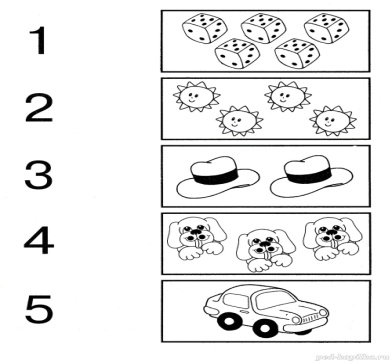 https://fs01.urokimatematiki.ru/e/0028cb-002.jpgЗаключительная частьДети, на этом наше путешествие по дороге в подготовительную группу закончилось. Молодцы, ребята! Все препятствия вы преодолели, кому то было легко, кому то сложнее, но я видела, как вы старались. Сейчас я вам предлагаю оценить свою работу. Тот, кто считает, что полностью справился с заданиями – пусть возьмет по красному квадрату, а кто считает, что не все у него сегодня получалось – тот пусть возьмет  желтому квадрату.Теперь вы можете смело шагать по дороге в подготовительную  группу! А в знак того, что вы справились с заданиями,  наши гости вам выдадут пропуск в подготовительную группу.